П О С Т А Н О В Л Е Н И ЕВ соответствии с Решением Городской Думы Петропавловск-Камчатского городского округа от 28.08.2013 № 126-нд «О принятии решения о порядке и условиях награждения премией имени П.Т. Новограбленова», протоколом заседания Конкурсной комиссии по присуждению премии имени П.Т. Новограбленова
в 2014 году от 22.09.2014 № 2,ПОСТАНОВЛЯЮ:за особые заслуги, значительный вклад в развитие образования, нравственное, духовное и физическое воспитание детей и молодежи на территории Петропавловск-Камчатского городского округа наградить Дипломом и Премией имени П.Т. Новограбленова: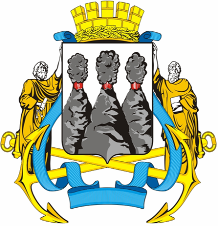 ГЛАВАПЕТРОПАВЛОВСК-КАМЧАТСКОГОГОРОДСКОГО ОКРУГА22 октября 2014 г. № 142О награждении лауреатов премии имени П.Т. НовограбленоваБартковскую Светлану Владимировну-музыкального руководителя муниципального автономного дошкольного образовательного учреждения «Детский сад № 6 комбинированного вида»;Герасименко Аэлиту Ярославовну-заведующую школьным отделением Камчатского государственного бюджетного образовательного учреждения среднего профессионального образования «Камчатский педагогический колледж»;Горячеву Екатерину Алексеевну-воспитателя муниципального автономного дошкольного образовательного учреждения «Детский сад № 43 – Центр развития ребенка»;Ковалёву Ирину Викторовну-учителя начальных классов муниципального автономного образовательного учреждения «Средняя общеобразовательная школа № 24»;Костюченко Елену Яновну-учителя истории, обществознания муниципального бюджетного образовательного учреждения «Средняя общеобразовательная школа № 10»;Крюкову Алёну Сергеевну-учителя английского языка муниципального бюджетного образовательного учреждения «Средняя общеобразовательная школа № 40»;Лозовицкую Ольгу Валентиновну-педагога дополнительного образования муниципального бюджетного образовательного учреждения дополнительного образования детей «Дом детского творчества «Юность»;Толмачёву Светлану Петровну-инструктора по физической культуре муниципального автономного дошкольного образовательного учреждения «Центр развития ребенка – детский сад № 2»;Ускову Светлану Романовну-учителя истории, обществознания муниципального автономного образовательного учреждения «Средняя общеобразовательная школа № 8»;Педагогический коллектив-муниципального бюджетного дошкольного образовательного учреждения «Детский сад № 24 общеразвивающего вида»;Педагогический коллектив-муниципального бюджетного образовательного учреждения «Средняя общеобразовательная школа № 35».ГлаваПетропавловск-Камчатскогогородского округаК.Г. Слыщенко